Р А С П О Р Я Ж Е Н И Еот 22.07.2020   № 1318-рг. МайкопО внесении изменений в Состав Административной комиссии муниципального образования «Город Майкоп» В связи с организационно-штатными изменениями:1. Внести в Состав Административной комиссии муниципального образования «Город Майкоп» (далее - Состав комиссии), утвержденный распоряжением Администрации муниципального образования «Город Майкоп» от 11.01.2018 № 17-р «Об утверждении Состава Административной комиссии муниципального образования «Город Майкоп» (в редакции распоряжений Администрации муниципального образования «Город Майкоп» от 26.02.2018 № 433-р, от 11.05.2018                   № 1659-р, от 13.06.2018 № 1978-р, от 13.08.2018 № 2524-р, от 15.10.2018      № 1312-р, от 01.11.2018 3343-р, от 26.11.2018 № 3495-р, от 30.05.2019             № 1251-р, от 13.06.2019 № 1386-р, от 05.07.2019 № 1643-р), следующие изменения: 1.1 Заменить строку: «»строкой:«».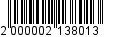 1.2. Заменить строку: «»строкой:«».1.3 Заменить строку:«»строкой:«».2. Опубликовать настоящее распоряжение в газете «Майкопские новости» и разместить на официальном сайте Администрации муниципального образования «Город Майкоп».3. Распоряжение «О внесении изменений в Состав Административной комиссии муниципального образования «Город Майкоп» вступает в силу со дня его официального опубликования.Глава муниципального образования«Город Майкоп»	                                                                         А.Л. ГетмановАдминистрация муниципального
образования «Город Майкоп»Республики Адыгея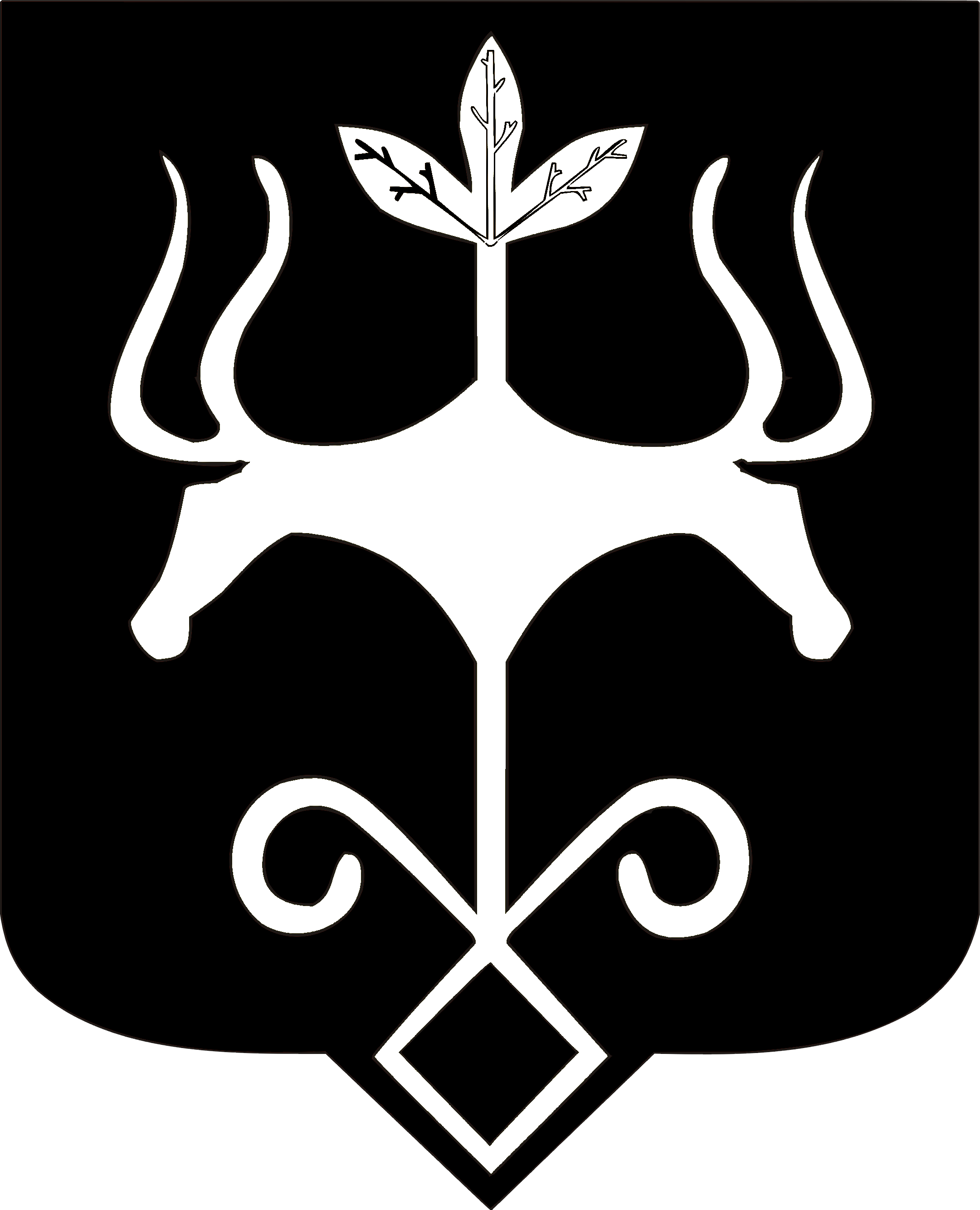 Адыгэ Республикэммуниципальнэ образованиеу
«Къалэу Мыекъуапэ» и АдминистрациеКомарова Оксана АнатольевнаРуководитель Юридического отдела Администрации муниципального образования «Город Майкоп»Комарова Оксана Анатольевна Руководитель Правового управления Администрации муниципального образования «Город Майкоп», заместитель председателя Административной комиссии.Мекерова Светлана АлександровнаЗаместитель председателя Совета народных депутатов муниципального образования «Город Майкоп», председатель комитета по бюджету, финансам и налогам, заместитель председателя Административной комиссии (по согласованию) Мекерова Светлана АлександровнаЗаместитель председателя Совета народных депутатов муниципального образования «Город Майкоп», председатель комитета по бюджету, финансам и налогам (по согласованию)Удычак Лариса АлийевнаВедущий специалист Юридического отдела Администрации муниципального образования «Город Майкоп».Кириченко Софья Викторовна Ведущий специалист Правового управления Администрации муниципального образования «Город Майкоп»